Федеральное государственное бюджетное образовательное учреждениевысшего образованияРОССИЙСКАЯ АКАДЕМИЯ НАРОДНОГО ХОЗЯЙСТВА и ГОСУДАРСТВЕННОЙ СЛУЖБЫпри ПРЕЗИДЕНТЕ РОССИЙСКОЙ ФЕДЕРАЦИИСеверо-Западный институт управленияФакультет среднего профессионального образованияУТВЕРЖДЕНОРешением Ученого советаПротокол № 5 от «15» декабря 2020г.Наименование укрупненной группы специальностей43.00.00 Сервис и туризмОБРАЗОВАТЕЛЬНАЯ ПРОГРАММАПРОГРАММА ПОДГОТОВКИ   СПЕЦИАЛИСТОВ СРЕДНЕГО ЗВЕНА Специальность 43.02.14  «Гостиничное дело»  Квалификация   выпускника: Специалист по гостеприимствуформа обучения: очнаяГод набора 2022Организация разработчик: Северо-Западный институт управления – филиал ФГБОУ ВО «Российская академия народного хозяйства и государственной службы при Президенте Российской Федерации»                      Санкт-Петербург 2021 г.             Программа подготовки специалистов среднего звена разработана на основе федерального государственного образовательного стандарта среднего профессионального образования по специальности 43.02.14 Гостиничное дело  утвержденного Приказом Министерства образования и науки Российской Федерации №1552 от 09 декабря 2016 года.Разработчики: Дочкина А.А. к.э.н., доцент СЗИУ РАНХиГССодержаниеПРИЛОЖЕНИЕ 2. Календарные планы в формате pdf     РАЗДЕЛ 1. ОБЩИЕ ПОЛОЖЕНИЯ             Настоящая основная образовательная программа по специальности среднего профессионального образования – программа подготовки специалиста среднего звена по специальности 43.02.14 Гостиничное дело, (далее – ООП СПО) разработана на основе федерального государственного образовательного стандарта среднего профессионального образования (ФГОС СПО) по специальности 43.02.14 Гостиничное дело. Утвержденного Приказом Минобрнауки России от 9 декабря 2016 №1552 (зарегистрирован Министерством юстиции Российской Федерации 26 декабря 2016 года, регистрационный №44974).ООП СПО определяет рекомендованный объем и содержание среднего профессионального образования по специальности 43.02.14 Гостиничное дело, планируемые результаты освоения образовательной программы, примерные условия образовательной деятельности.ООП СПО разработана для реализации образовательной программы на базе среднего общего образования.Образовательная программа, реализуемая на базе основного общего образования, разрабатана образовательной организацией на основе требований федерального государственного образовательного стандарта среднего общего образования и ФГОС СПО с учетом получаемой специальности 43.02.14 Гостиничное дело и настоящей ООП СПО.1.2. Нормативные основания для разработки ООП СПО:Федеральный закон от 29 декабря 2012 г. № 273-ФЗ «Об образовании в Российской Федерации»;Приказ Минобрнауки России от 28 мая 2014 г. № 594 «Об утверждении Порядка разработки примерных основных образовательных программ, проведения их экспертизы и ведения реестра примерных основных образовательных программ»;Приказ Минобрнауки России от 09.12.2016 № 1552 «Об утверждении федерального государственного образовательного стандарта среднего профессионального образования по специальности 43.02.14 Гостиничное дело (зарегистрирован Министерством юстиции Российской Федерации 26.12.2016 регистрационный № 44974;Приказ Минобрнауки России от 14 июня 2013 г. № 464 «Об утверждении Порядка организации и осуществления образовательной деятельности по образовательным программам среднего профессионального образования» (зарегистрирован Министерством юстиции Российской Федерации 30 июля 2013 г., регистрационный № 29200) (далее – Порядок организации образовательной деятельности);Приказ Минобрнауки России от 16 августа 2013 г. № 968 «Об утверждении Порядка проведения государственной итоговой аттестации по образовательным программам среднего профессионального образования» (зарегистрирован Министерством юстиции Российской Федерации 1 ноября 2013 г., регистрационный № 30306);Приказ Минобрнауки России от 18 апреля 2013 г. № 291 «Об утверждении Положения о практике обучающихся, осваивающих основные профессиональные образовательные программы среднего профессионального образования» (зарегистрирован Министерством юстиции Российской Федерации 14 июня 2013 г., регистрационный № 28785);Приказ Министерства труда и социальной защиты РФ от 07 мая 2015 г. № 282н «Об утверждении профессионального стандарта 33.007 Руководитель/управляющий гостиничного комплекса/сети гостиниц» (зарегистрирован Министерством юстиции Российской Федерации 26 мая 2015 г. № 37395). Перечень сокращений, используемых в тексте ООП:ФГОС	СПО	–	Федеральный	государственный	образовательный	стандарт	среднего профессионального образования;ООП – основная образовательная программа; МДК – междисциплинарный курс;ПМ – профессиональный модуль; ОК– общие компетенции;ПК – профессиональные компетенции;Цикл ОГСЭ - общий гуманитарный и социально-экономический цикл; Цикл ЕН - общий математический и естественно-научный цикл.РАЗДЕЛ 2. ОБЩАЯ ХАРАКТЕРИСТИКА ОБРАЗОВАТЕЛЬНОЙ ПРОГРАММЫ СРЕДНЕГО ПРОФЕССИОНАЛЬНОГО ОБРАЗОВАНИЯ            Квалификация, присваиваемая выпускникам образовательной программы в соответствии с п.1.11 ФГОС СПО: специалист по гостеприимству.           Формы получения образования: допускается только в профессиональной образовательной организации или образовательной организации высшего образования.           Формы обучения: очная.           Объем и сроки получения среднего профессионального образования по специальности43.02.14 Гостиничное дело на базе основного общего образования с одновременным получением среднего общего образования: 5940 часов, в очной форме – 3 года 10 месяцев.РАЗДЕЛ 3. ХАРАКТЕРИСТИКА ПРОФЕССИОНАЛЬНОЙ ДЕЯТЕЛЬНОСТИ      ВЫПУСКНИКАОбласть профессиональной деятельности выпускников: сервис, оказание услуг населению (торговля, техническое обслуживание, ремонт, предоставление персональных услуг, услуги гостеприимства, общественное питание и пр.), пункт 1.4 ФГОС СПО.Соответствие профессиональных модулей присваиваемым квалификациямРАЗДЕЛ 4. ПЛАНИРУЕМЫЕ РЕЗУЛЬТАТЫ ОСВОЕНИЯ ОБРАЗОВАТЕЛЬНОЙ ПРОГРАММЫОбщие компетенцииПрофессиональные компетенцииРАЗДЕЛ 5. СТРУКТУРА ОБРАЗОВАТЕЛЬНОЙ ПРОГРАММЫУчебный планУчебный план образовательной программы среднего профессионального образования определяет перечень, трудоемкость, последовательность и распределение по периодам обучения учебных предметов, курсов, дисциплин (модулей), практики, иных видов учебной деятельности обучающихся и формы их промежуточной аттестации.Полностью учебный план на базе основного общего образования представлен в Приложении 1.Календарный учебный график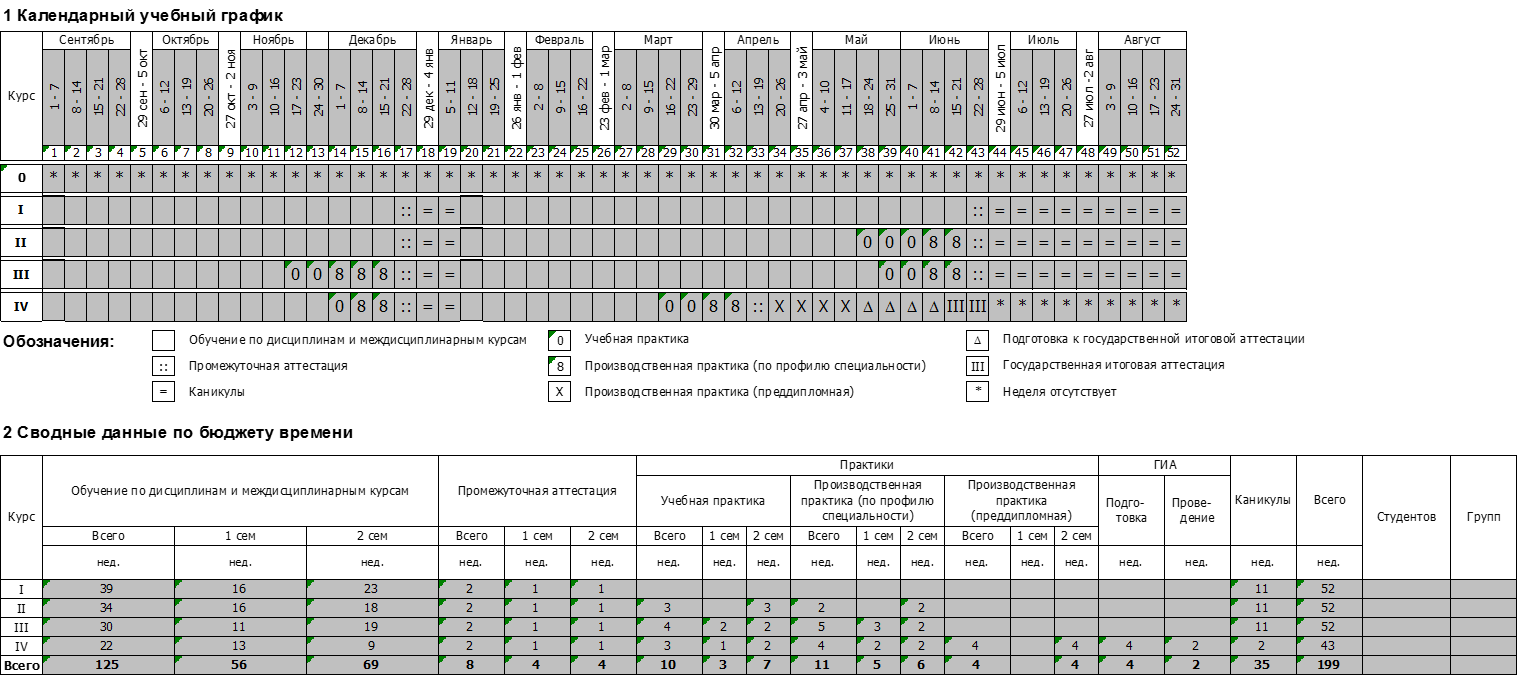 РАЗДЕЛ 6. УСЛОВИЯ РЕАЛИЗАЦИИ ОБРАЗОВАТЕЛЬНОЙ ДЕЯТЕЛЬНОСТИТребования к материально-техническому оснащению образовательной программ6.1.1. Специальные помещения  представляют собой учебные аудитории для проведения занятий всех видов, предусмотренных образовательной программой, в том числе групповых и индивидуальных консультаций, текущего контроля и промежуточной аттестации, а также помещения для самостоятельной работы, мастерские и лаборатории, оснащенные оборудованием, техническими средствами обучения и материалами, учитывающими требования международных стандартов.Перечень специальных помещенийКабинеты:социально-экономических дисциплин; иностранного языка;информационных технологий в профессиональной деятельности;безопасности жизнедеятельности;менеджмента и управления персоналом;основ маркетинга; правового и документационного обеспечения профессиональной деятельности;экономики и бухгалтерского учета;инженерных систем гостиницы;предпринимательской деятельности в сфере гостиничного бизнеса; организации деятельности сотрудников службы приема, размещения; организации деятельности сотрудников службы питания; организации деятельности сотрудников службы обслуживания и эксплуатации номерного фонда; организации деятельности сотрудников службы бронирования и продаж.Лаборатории:учебный ресторан или бар. Тренажеры, тренажерные комплексыстойка приема и размещения гостей с модулем он-лайн бронирования.Спортивный комплексЗалы:Библиотека, читальный зал с выходом в интернетАктовый зал6.1.2. Материально-техническое оснащение лабораторий, мастерских и баз практики по      специальности         Образовательная организация, реализующая программу по специальности 43.02.14 Гостиничное дело  располагает материально-технической базой, обеспечивающей проведение всех видов дисциплинарной и междисциплинарной подготовки, лабораторной, практической работы обучающихся, предусмотренных учебным планом и соответствующей действующим санитарным и противопожарным правилам и нормам. Минимально необходимый для реализации ПООП перечень материально- технического обеспечения, включает в себя:6.1.2.1. Оснащение лабораторий и мастерскихЛаборатория «Гостиничный номер (стандарт с двумя кроватями)»Кровать одноместная – 2 штукиПрикроватная тумбочка – 2 штукиНастольная лампа (напольный светильник)Бра – 2 штукиМини – барСтолКреслоСтулЗеркалоШкафТелефонВерхний светильникКондиционерТелевизорГладильная доскаУтюгПылесосДушевая кабинаУнитазРаковинаЗеркалоОдеяло – 2 штукиПодушка – 6 штукПокрывало – 2 штукиКомплект постельного белья – 4 комплектаШторыНапольное покрытиеУкомплектованная тележка горничнойЕршик для унитазаВедерко для мусораДержатель для туалетной бумагиСтаканПолотенце для лица – 2 штукиПолотенце для тела – 2 штукиПолотенце для ног – 2 штукиСалфетка на раковину 2 упаковкиПолотенце коврик – 2 штукиИндивидуальные косметические принадлежности.Лаборатория «Учебный ресторан (или бар)»Комплекты стеклянной и металлической посуды, столовых приборов, столового белья;Блендер КофемашинаЛьдогенераторМашина посудомоечная Салат-барШкаф винныйМиксер для молочных коктейлей.Тренажерный комплекс «Стойка приема и размещения гостей с модулем он-лайн бронирования».Комплексная автоматизированная система управления отелем Opera (Fidelio, Libra или др.) Персональный компьютерСтойка ресепшн ТелефонМногофункциональное устройство (принтер – сканер – копир - факс) СейфPOS-терминал Шкаф для папок Детектор валют Лотки для бумаги	Требования к оснащению баз практик             Оборудование предприятий и техническое оснащение рабочих мест производственной практики соответствует содержанию деятельности и дает возможность обучающемуся овладеть профессиональными компетенциями по всем осваиваемым видам деятельности, предусмотренным программой с использованием современных технологий, материалов и оборудования.              Реализация образовательной программы предполагает обязательную учебную и производственную практику.             Учебная практика реализуется в мастерских профессиональной образовательной организации и требует наличия оборудования, инструментов, расходных материалов, обеспечивающих выполнение всех видов работ, определенных содержанием ФГОС СПО, в том числе оборудования и инструментов, используемых при проведении чемпионатов Ворлдскиллз и указанных в инфраструктурных листах конкурсной документации Ворлдскиллз по компетенции «Администрирование отеля».6.2. Требования к кадровым условиям реализации образовательной программы.             Реализация образовательной программы обеспечивается педагогическими работниками образовательной организации, а также лицами, привлекаемыми к реализации образовательной программы на условиях гражданско-правового договора, в том числе из числа руководителей и работников организаций, направление деятельности которых соответствует области профессиональной деятельности 33 Сервис, оказание услуг населению (торговля, техническое обслуживание, ремонт, предоставление персональных услуг, услуги гостеприимства, общественное питание и пр.) и имеющих стаж работы в данной профессиональной области не менее 3 лет.              Квалификация педагогических работников образовательной организации должна отвечать квалификационным требованиям, указанным в профессиональном стандарте «Педагог профессионального обучения, профессионального образования и дополнительного профессионального образования», утвержденном приказом Министерства труда и социальной защиты Российской Федерации от 8 сентября 2015 г. № 608н.             Педагогические работники, привлекаемые к реализации образовательной программы, должны получать дополнительное профессиональное образование по программам повышения квалификации, в том числе в форме стажировки в организациях, направление деятельности которых соответствует области профессиональной деятельности 33 Сервис, оказание услуг населению (торговля, техническое обслуживание, ремонт, предоставление персональных услуг, услуги гостеприимства, общественное питание и пр.), не реже 1 раза в 3 года с учетом расширения спектра профессиональных компетенций.             Доля педагогических работников (в приведенных к целочисленным значениям ставок), обеспечивающих освоение обучающимися профессиональных модулей, имеющих опыт деятельности не менее 3 лет в организациях, направление деятельности которых соответствует области профессиональной деятельности 33 Сервис, оказание услуг населению (торговля, техническое обслуживание, ремонт, предоставление персональных услуг, услуги гостеприимства, общественное питание и пр.), в общем числе педагогических работников, реализующих образовательную программу, должна быть не менее 25 процентов.6.3.Расчеты нормативных затрат оказания государственных услуг по реализации образовательной программыРасчеты нормативных затрат оказания государственных услуг по реализации образовательной программы осуществляется в соответствии с Методикой определения нормативных затрат на оказание государственных услуг по реализации образовательных программ среднего профессионального образования по профессиям (специальностям) и укрупненным группам профессий (специальностей), утвержденной Минобрнауки России 27 ноября 2015 г. № АП-114/18вн.Нормативные затраты на оказание государственных услуг в сфере образования по реализации образовательной программы включают в себя затраты на оплату труда преподавателей и мастеров производственного обучения с учетом обеспечения уровня средней заработной платы педагогических работников за выполняемую ими учебную (преподавательскую) работу и другую работу в соответствии с Указом Президента Российской Федерации от 7 мая 2012 г. № 597 «О мероприятиях по реализации государственной социальной политики».Раздел 7. Фонды оценочных средств для проведения государственной итоговойаттестации и организация оценочных процедур по программеФормой государственной итоговой аттестации по специальности является выпускнаяквалификационная работа, (дипломная работа). Обязательным элементом ГИА является демонстрационный экзамен. По усмотрению образовательной организации демонстрационныйэкзамен включается в выпускную квалификационную работу или проводится в виде государственного экзамена. Требования к содержанию, объему и структуре выпускной квалификационной работы и (или) государственного экзамена образовательная организация определяет самостоятельно с учетом ООП.В ходе итоговой (государственной итоговой) аттестации оценивается степень соответствия сформированных компетенций выпускников требованиям ФГОС. Итоговая (государственная итоговая) аттестация должна быть организована как демонстрация выпускником выполнения одного или нескольких основных видов деятельности по специальности 43.02.14 Гостиничное дело. Для государственной итоговой аттестации по программе образовательной организацией разрабатывается программа государственной итоговой аттестации и фонды оценочных средств.Задания для демонстрационного экзамена, разрабатываются на основе профессиональных стандартов и с учетом оценочных материалов, представленных союзом «Агентство развития профессиональных сообществ и рабочих кадров «Молодые профессионалы (Ворлдскиллс Россия)», при условии наличия соответствующих профессиональных стандартов иматериалов.Для разработки оценочных средств демонстрационного экзамена могут также применяться задания, разработанные Федеральными учебно-методическими объединениями в системе СПО, приведенные на электронном ресурсе в сети «Интернет» - «Портал ФУМО СПО» https://fumo-spo.ru/.Фонды оценочных средств для проведения государственной итоговой аттестации включают набор оценочных средств, описание процедур и условий проведения государственной итоговой аттестации, критерии оценки, оснащение рабочих мест для выпускников, утверждаются директором и доводятся до сведения обучающихся в срок не позднее чем за шесть месяцев до начала процедуры итоговой аттестации.Оценка качества освоения программы должна включать текущий контроль успеваемости, промежуточную и государственную итоговую аттестации обучающихся. Конкретные формы и процедуры текущего контроля успеваемости и промежуточной аттестации по каждой учебной дисциплине и профессиональному модулю разрабатываются образовательной организацией самостоятельно и доводятся до сведения обучающихся в течение первых двух месяцев от начала обучения. Задания разрабатываются преподавателями, реализующими программы учебных дисциплин и профессиональных модулей.В качестве материалов союза «Агентства развития профессиональных сообществ и рабочих кадров «Молодые профессионалы (Ворлдскиллс Россия)», по данной профессии могут применяться материалы по компетенции «Администрирование отеля/E57 Hotel Receptioning».Оценочные средства для промежуточной аттестации обеспечивают демонстрацию освоенности всех элементов программы СПО и выполнение всех требований, заявленных в программе как результаты освоения.              Промежуточная аттестация по профессиональному модулю, результаты освоения которого не проверяются на Государственной итоговой аттестации проводится в формате демонстрационного экзамена (с элементами демонстрационного экзамена). Задания разрабатываются образовательной организацией самостоятельно с участием работодателей. ФОС по программе для специальности 43.02.14 Гостиничное дело формируются из комплектов оценочных средств текущего контроля промежуточной и итоговой аттестации:- комплект оценочных средств текущего контроля, который разрабатывается по учебным дисциплинам и профессиональным модулям, преподавательским составом конкретнойобразовательной организации и включают: титульный лист; паспорт оценочных средств;описание оценочных процедур по программе;- комплект оценочных средств по промежуточной аттестации, включает контрольно- оценочные средства для оценки освоения материала по учебным дисциплинам и профессиональным модулям;- фонды оценочных средств по государственной итоговой аттестации.Раздел 8. Разработчики основной образовательной программыОрганизация разработчик:  Северо-Западный институт управления      РАНХИГСРазработчики: А.А. Дочкина, к.э.н., доцент, декан ФСПО СЗИУ РАНХиГСВ.С. Бурылов, к.э.н., зам. декана по учебной работе ФСПО СЗИУ РАНХиГСА.Б. Березанова, начальник учебного отдела ФСПО СЗИУ РАНХиГСРАЗДЕЛ 1. ОБЩИЕ ПОЛОЖЕНИЯ    4РАЗДЕЛ 2. ОБЩАЯ ХАРАКТЕРИСТИКА ОБРАЗОВАТЕЛЬНОЙ ПРОГРАММЫ                                         5РАЗДЕЛ 3. ХАРАКТЕРИСТИКА ПРОФЕССИОНАЛЬНОЙ ДЕЯТЕЛЬНОСТИВЫПУСКНИКА6РАЗДЕЛ 4. ПЛАНИРУЕМЫЕ РЕЗУЛЬТАТЫ ОСВОЕНИЯ ОБРАЗОВАТЕЛЬНОЙПРОГРАММЫ74.1. Общие компетенции74.2. Профессиональные компетенции9РАЗДЕЛ 5. СТРУКТУРА ОБРАЗОВАТЕЛЬНОЙ ПРОГРАММЫ165.1. Учебный план165.2. Календарный учебный график16РАЗДЕЛ 6. УСЛОВИЯ РЕАЛИЗАЦИИ ОБРАЗОВАТЕЛЬНОЙ ДЕЯТЕЛЬНОСТИ176.1. Требования к материально-техническому оснащению образовательной программы176.2. Требования к кадровым условиям реализации образовательной программы196.3. Расчеты нормативных затрат оказания государственных услугпо реализации образовательной программы20РАЗДЕЛ 7. ФОНДЫ ОЦЕНОЧНЫХ СРЕДСТВ ДЛЯ ПРОВЕДЕНИЯ ГОСУДАРСТВЕННОЙ ИТОГОВОЙ АТТЕСТАЦИИ И ОРГАНИЗАЦИИ ОЦЕНОЧНЫХ ПРОЦЕДУР ПО ПРОГРАММЕРАЗДЕЛ 8. РАЗРАБОТЧИКИ  ОСНОВНОЙ ОБРАЗОВАТЕЛЬНОЙ      21ПРОГРАММЫ22ПРИЛОЖЕНИЕ 1. Учебные планы в формате pdf23Наименование основных видовдеятельностиНаименование профессиональныхмодулейКвалификация п. 1.11ФГОСНаименование основных видовдеятельностиНаименование профессиональныхмодулейКвалификация: специалист по гостеприимствуОрганизация и контроль текущейдеятельности сотрудников службы приема и размещенияПМ 01. Организация и контроль текущей деятельности сотрудников службы приема и размещенияОсваиваетсяОрганизация и контроль текущей деятельности сотрудниковслужбы питанияПМ 02. Организация и контроль текущей деятельности сотрудников службы питанияОсваиваетсяОрганизация и контроль текущей деятельности сотрудниковслужбы обслуживания и эксплуатации номерного фондаПМ 03. Организация   и	контроль текущей деятельности сотрудников службы обслуживания и эксплуатации номерного фонда.ОсваиваетсяОрганизация и контроль текущей деятельности сотрудниковслужбы бронирования и продажПМ 04. Организация и контроль текущей деятельности сотрудников службы бронирования и продажОсваиваетсяВыполнение работ по одной илинескольким профессиям рабочих, должностям служащихПМ 05. Выполнение работ по одной или нескольким	профессиям рабочих, должностям служащих: организация деятельности портьеОсваиваетсяКод компете нцииФормулировка компетенцииЗнания, уменияОК 01Выбирать	способырешения	задач профессиональной деятельности, применительно		к различным контекстамУмения: распознавать задачу и/или проблему в профессиональном и/или социальном контексте; анализировать задачу и/или проблему и выделять её составные части; определять этапы решения задачи; выявлять и эффективно искать информацию, необходимую для решения задачи и/или проблемы;составить план действия; определить необходимые ресурсы; владеть актуальными методами работы в профессиональной и смежных сферах; реализовать составленный план; оценивать результат и последствия своих действий (самостоятельно или с помощью наставника)ОК 01Выбирать	способырешения	задач профессиональной деятельности, применительно		к различным контекстамЗнания:	актуальный	профессиональный	и	социальный контекст, в котором приходится работать и жить; основные источники информации и ресурсы для решения задач и проблем в профессиональном и/или социальном контексте; алгоритмы	выполнения	работ	в	профессиональной	и смежных областях; методы работы в профессиональной и смежных сферах; структуру плана для решения задач; порядок		оценки		результатов		решения	задачпрофессиональной деятельностиОК 02Осуществлять	поиск, анализ и интерпретацию информации, необходимой		длявыполнения	задач профессиональной деятельностиУмения: определять задачи для поиска информации; определять необходимые источники информации; планировать процесс поиска; структурировать получаемую информацию; выделять наиболее значимое в перечне информации; оценивать практическую значимость результатов поиска; оформлять результаты поискаОК 02Осуществлять	поиск, анализ и интерпретацию информации, необходимой		длявыполнения	задач профессиональной деятельностиЗнания: номенклатура информационных источников применяемых в профессиональной деятельности; приемы структурирования информации; формат оформления результатов поиска информацииОК 03Планировать	и реализовывать собственное профессиональное	и личностное развитие.Умения: определять актуальность нормативно-правовой документации в профессиональной деятельности; применять современную научную профессиональную терминологию;определять и выстраивать траектории профессионального развития и самообразованияОК 03Планировать	и реализовывать собственное профессиональное	и личностное развитие.Знания: содержание актуальной нормативно-правовой документации; современная научная и профессиональная терминология; возможные траектории профессионального развития и самообразованияОК 04Работать в коллективе и команде,	эффективно взаимодействовать	с коллегами, руководством, клиентами.Умения: организовывать работу коллектива и команды; взаимодействовать с коллегами, руководством, клиентами входе профессиональной деятельностиОК 04Работать в коллективе и команде,	эффективно взаимодействовать	с коллегами, руководством, клиентами.Знания: психологические основы деятельности коллектива, психологические особенности личности; основы проектной деятельностиОК 05Осуществлять устную и письменную коммуникацию	на государственном языке с учетом	особенностей социального		и культурного контекста.Умения: грамотно излагать свои мысли и оформлять документы по профессиональной тематике на государственном языке, проявлять толерантность в рабочемколлективеОК 05Осуществлять устную и письменную коммуникацию	на государственном языке с учетом	особенностей социального		и культурного контекста.Знания: особенности социального и культурного контекста; правила оформления документов и построения устных сообщений.ОК 06Проявлять	гражданско- патриотическую позицию, демонстрировать осознанное поведение на основеобщечеловеческих ценностей.Умения:	описывать	значимость	своей	профессии (специальности)ОК 06Проявлять	гражданско- патриотическую позицию, демонстрировать осознанное поведение на основеобщечеловеческих ценностей.Знания: сущность гражданско-патриотической позиции, общечеловеческих	ценностей;	значимость профессиональной деятельности по профессии (специальности)ОК 07Содействовать сохранению окружающей	среды, ресурсосбережению, эффективно действовать в	чрезвычайных ситуациях.Умения: соблюдать нормы экологической безопасности; определять направления ресурсосбережения в рамках профессиональной деятельности по профессии(специальности)ОК 07Содействовать сохранению окружающей	среды, ресурсосбережению, эффективно действовать в	чрезвычайных ситуациях.Знания: правила экологической безопасности при ведении профессиональной деятельности; основные ресурсы, задействованные в профессиональной деятельности; пути обеспечения ресурсосбереженияОК 08Использовать		средства физической		культуры для	сохранения	и укрепления	здоровья	в процессе профессиональной деятельности					и поддержание необходимого			уровня физической подготовленности.Умения: использовать физкультурно-оздоровительную деятельность для укрепления здоровья, достижения жизненных и профессиональных целей; применять рациональные приемы двигательных функций в профессиональной деятельности; пользоваться средствами профилактики перенапряжения характерными для даннойпрофессии (специальности)ОК 08Использовать		средства физической		культуры для	сохранения	и укрепления	здоровья	в процессе профессиональной деятельности					и поддержание необходимого			уровня физической подготовленности.Знания: роль физической культуры в общекультурном, профессиональном и социальном развитии человека; основы здорового образа жизни; условия профессиональной деятельности и зоны риска физического здоровья дляпрофессии (специальности); средства профилактики перенапряженияОК 09Использовать информационные технологии	впрофессиональной деятельностиУмения: применять средства информационных технологий для решения профессиональных задач; использовать современное программное обеспечениеОК 09Использовать информационные технологии	впрофессиональной деятельностиЗнания: современные средства и устройства информатизации; порядок их применения и программное обеспечение в профессиональной деятельностиОК 10Пользоваться профессиональной документацией	нагосударственном	и иностранном языке.Умения: понимать общий смысл четко произнесенных высказываний на известные темы (профессиональные и бытовые), понимать тексты на базовые профессиональные темы; участвовать в диалогах на знакомые общие и профессиональные темы; строить простые высказывания о себе и о своей профессиональной деятельности; кратко обосновывать и объяснить свои действия (текущие и планируемые); писать простые связные сообщения назнакомые или интересующие профессиональные темыОК 10Пользоваться профессиональной документацией	нагосударственном	и иностранном языке.Знания: правила построения простых и сложных предложений на профессиональные темы; основные общеупотребительные		глаголы	(бытовая	и профессиональная лексика); лексический минимум, относящийся к описанию предметов, средств и процессов профессиональной	деятельности;		особенности произношения; правила чтения текстов профессиональной направленностиОК 11Планировать предпринимательскую деятельность	в профессиональной сфереУмения: выявлять достоинства и недостатки коммерческой идеи; презентовать идеи открытия собственного дела в профессиональной деятельности; оформлять бизнес-план; рассчитывать размеры выплат по процентным ставкам кредитования;	определять	инвестиционную привлекательность коммерческих идей в рамках профессиональной деятельности; презентовать бизнес-идею;определять источники финансированияОК 11Планировать предпринимательскую деятельность	в профессиональной сфереЗнание: основы предпринимательской деятельности; основы финансовой грамотности; правила разработки бизнес-планов; порядок выстраивания презентации; кредитные банковские продуктыОсновные виды деятельностиКод и формулировка КомпетенцииИндикаторы достижения компетенции (для планирования результатов обучения по элементам образовательной программы исоответствующих оценочных средств)Организация	и контроль текущей деятельности сотрудников службы	приема и размещенияПК 1.1. Планировать потребности службы приема и размещения в материальных ресурсах и персоналеПрактический опыт: планирования деятельности исполнителей по приему и размещению гостей.Организация	и контроль текущей деятельности сотрудников службы	приема и размещенияПК 1.1. Планировать потребности службы приема и размещения в материальных ресурсах и персоналеУмения: планировать потребности в материальных ресурсах и персонале службы; определять численность и функциональные обязанности сотрудников, в соответствии с особенностями сегментации гостей и установленными нормативами; организовывать работу по поддержке и ведению информационной базы данных службыприема и размещения, в т.ч. на иностранном языке;Организация	и контроль текущей деятельности сотрудников службы	приема и размещенияПК 1.1. Планировать потребности службы приема и размещения в материальных ресурсах и персоналеЗнания: методы планирования труда работников службы приема и размещения; структуру и место службы приема и размещения в  системе управления гостиничным предприятием; принципы взаимодействия службы приема и размещения сдругими отделами гостиницы;методика определения потребностей службы приема и размещения в материальных ресурсах и персонале;направленность работы подразделений службы приема и размещения; функциональные обязанности сотрудников;правила работы с информационной базой данных гостиницы;ПК 1.2. Организовывать деятельность сотрудников	службы приема и размещения в соответствии с текущими планами и стандартами гостиницыПрактический опыт: Организации и стимулирования деятельности исполнителей по приему и размещению гостей в соответствии с текущими планами и стандартами гостиницы; разработки операционных процедур и стандартов службы приема и размещения; оформления документов и ведения диалогов напрофессиональную тематику на иностранном языкеПК 1.2. Организовывать деятельность сотрудников	службы приема и размещения в соответствии с текущими планами и стандартами гостиницыУмения: организовывать работу по поддержке и ведению информационной базы данных службы приема и размещения; проводить тренинги и производственный инструктаж работников службы; выстраивать систему стимулирования и дисциплинарной ответственности работников службы приема и размещения; организовывать процесс работы службы приема и размещения в соответствии с особенностями сегментации гостейи преимуществами отеля;ПК 1.2. Организовывать деятельность сотрудников	службы приема и размещения в соответствии с текущими планами и стандартами гостиницыЗнания: законы и иные нормативно-правовые акты РФ в сфере туризма и предоставления гостиничных услуг; стандарты и операционные процедуры, определяющие работу службы; цели, функции и особенности работы службы приема и размещения; стандартное оборудование службы приема и размещения; порядок технологии обслуживания: приема, регистрации, размещения и выпискигостей; виды отчетной документации; правила поведения в конфликтных ситуациях;ПК 1.3. Контролировать текущую деятельность сотрудников службы приема и размещения для поддержания требуемого уровня качестваПрактический опыт: контроля текущей деятельности сотрудников службы приема и размещения для поддержания требуемого уровнякачестваПК 1.3. Контролировать текущую деятельность сотрудников службы приема и размещения для поддержания требуемого уровня качестваУмения: контролировать работу сотрудников службы приема и размещения по организации встреч, приветствий и обслуживания гостей, по их регистрации и размещению, по охране труда на рабочем месте, по передаче работниками дел при окончании смены;контролировать выполнение сотрудниками стандартов обслуживания и регламентов службы приема и размещения;ПК 1.3. Контролировать текущую деятельность сотрудников службы приема и размещения для поддержания требуемого уровня качестваЗнания: стандарты, операционные процедуры и регламенты, определяющие работу службы приемаи размещения;критерии и показатели качества обслуживания; основные и дополнительные услуги, предоставляемые гостиницей;категории гостей и особенности обслуживания; правила и нормы охраны труда, техники безопасности, производственной санитарии, противопожарной защиты и личной гигиены в процессе обслуживания гостей;Организация	и контроль текущей деятельности сотрудников службы питанияПК 2.1. Планировать потребности службы питания в материальных ресурсах и персоналеПрактический опыт: планирования, деятельности сотрудников службы питания и потребности вматериальных ресурсах и персонале;Организация	и контроль текущей деятельности сотрудников службы питанияПК 2.1. Планировать потребности службы питания в материальных ресурсах и персоналеУмения:	осуществлять	планирование, организацию, координацию и контроль деятельности службы питания, взаимодействие с другими службами гостиничного комплекса; оценивать и планировать потребность службы питания в материальных ресурсах и персонале; определять численность и функциональные обязанности сотрудников, в соответствии с установленными нормативами, в т.ч. наиностранном языке;Организация	и контроль текущей деятельности сотрудников службы питанияПК 2.1. Планировать потребности службы питания в материальных ресурсах и персоналеЗнания: задач, функций и особенности работы службы питания; законодательных и нормативных актов о предоставлении услуг службы питания гостиничного	комплекса;	особенностей организаций предприятий питания разных типов и классов, методов и форм обслуживания; требований к обслуживающему персоналу, правил и норм охраны труда, техники безопасности, производственной санитарии, противопожарной защиты и личной гигиены; требований к торговым и производственным помещениям организаций службы питания; профессиональной терминологиислужбы питания на иностранном языке;Организация	и контроль текущей деятельности сотрудников службы питанияПК 2.2. Организовывать деятельность сотрудников		службы питания в соответствии с текущими	планами	и стандартами гостиницыПрактический опыт: разработки операционных процедур и стандартов службы питания; организации и стимулирования деятельности сотрудников службы питания в соответствии с текущими планами и стандартами гостиницы; оформления документов и ведения диалогов напрофессиональную тематику на иностранном языке;Организация	и контроль текущей деятельности сотрудников службы питанияПК 2.2. Организовывать деятельность сотрудников		службы питания в соответствии с текущими	планами	и стандартами гостиницыУмения: анализировать результаты деятельности службы питания и потребности в материальных ресурсах и персонале; использовать информационные технологии для ведения делопроизводства и выполнения регламентов службы питания; организовывать и контролировать процессы подготовки и обслуживания потребителей услуг с использованием различных методов   и   приемов  подачи   блюд   и  напитков ворганизациях     службы     питания,     в     т.ч.     наиностранном языке;Знания: технологии организации процесса питания; требований к обслуживающему персоналу, правил и норм охраны труда, техники безопасности, производственной санитарии, противопожарной защиты и личной гигиены; специализированных информационных программ и технологий, используемых в работе службы питания; этапов процесса обслуживания; технологии организации процесса питания с использованием различных методов и подачи блюд и напитков, стандартов организации обслуживания и продаж в подразделениях службы питания; профессиональной терминологии службы питания на иностранном языке; регламенты службыпитания;ПК 2.3. Контролировать текущую деятельность сотрудников службы питания	дляподдержания требуемого уровня	качества обслуживания гостейПрактический опыт: контроля текущей деятельности сотрудников службы питания для поддержания требуемого уровня качестваобслуживания гостей;ПК 2.3. Контролировать текущую деятельность сотрудников службы питания	дляподдержания требуемого уровня	качества обслуживания гостейУмения:	контролировать	выполнение сотрудниками стандартов обслуживания и регламентов службы питания (соблюдение подчиненными требований охраны труда на производстве и в процессе обслуживания потребителей и соблюдение санитарно- эпидемиологических требований к организациипитания);ПК 2.3. Контролировать текущую деятельность сотрудников службы питания	дляподдержания требуемого уровня	качества обслуживания гостейЗнания: критерии и показатели качества обслуживания; методы оценки качества предоставленных услуг; критерии и показателикачества обслуживания;Организация	и контроль текущей деятельности сотрудников службы обслуживания и эксплуатации номерного фонда;ПК 3.1. Планировать потребности службыобслуживания	и эксплуатации номерного фонда в материальных ресурсах и персоналеПрактический опыт: планирования потребности службы обслуживания и эксплуатации номерногофонда в материальных ресурсах и персонале;Организация	и контроль текущей деятельности сотрудников службы обслуживания и эксплуатации номерного фонда;ПК 3.1. Планировать потребности службыобслуживания	и эксплуатации номерного фонда в материальных ресурсах и персоналеУмения: оценивать и планировать потребность службы обслуживания и эксплуатации номерного фонда в материальных ресурсах и персонале; определять численность работников, занятых обслуживанием проживающих гостей в соответствии установленными нормативами, в т.ч.на иностранном языке; выполнять регламенты службы питания;Организация	и контроль текущей деятельности сотрудников службы обслуживания и эксплуатации номерного фонда;ПК 3.1. Планировать потребности службыобслуживания	и эксплуатации номерного фонда в материальных ресурсах и персоналеЗнания: структуру службы обслуживания и эксплуатации номерного фонда, ее цели, задачи, значение в общей структуре гостиницы; методика определения потребностей службы обслуживания и эксплуатации номерного фонда в материальных ресурсах и персонале;нормы обслуживания;ПК 3.2. Организовывать деятельность сотрудников	службыобслуживания	и эксплуатации номерного фонда в соответствии с текущими планами и стандартами гостиницыПрактический опыт: разработки операционных процедур и стандартов службы обслуживания и эксплуатации номерного фонда; организации и стимулировании деятельности персонала службы обслуживания и эксплуатации номерного фонда в соответствии с текущими планами и стандартами гостиницы; оформления документов и ведения диалогов на профессиональную тематику наиностранном языке;ПК 3.2. Организовывать деятельность сотрудников	службыобслуживания	и эксплуатации номерного фонда в соответствии с текущими планами и стандартами гостиницыУмения: организовывать выполнение и контролировать соблюдение стандартов качества оказываемых услуг сотрудниками службы;рассчитывать нормативы работы горничных;ПК 3.2. Организовывать деятельность сотрудников	службыобслуживания	и эксплуатации номерного фонда в соответствии с текущими планами и стандартами гостиницыЗнания: задачи, функции и особенности работы службы обслуживания и эксплуатации номерного фонда в гостинице; кадровый состав службы, его функциональные обязанности; требования к обслуживающему персоналу; цели, средства и формы обслуживания; технологии организации процесса обслуживания гостей; регламенты службы обслуживания и эксплуатации номерного фонда в гостинице; особенности оформления и составления отдельных	видов	организационно	– распорядительных и финансово – расчетных документов; порядок регистрации документов иведения контроля за их исполнением, в т.ч. на иностранном языке;ПК 3.3. Контролировать текущую деятельность сотрудников службыобслуживания		и эксплуатации номерного фонда для поддержания требуемого	уровня качества обслуживания гостейПрактический		опыт:	контроля	текущей деятельности сотрудников службы обслуживания и эксплуатации номерного фонда для поддержания требуемого уровня качества обслуживания гостей планировании,	организации,		стимулировании	и контроле	деятельности	персонала		службыобслуживания и эксплуатации номерного фонда.ПК 3.3. Контролировать текущую деятельность сотрудников службыобслуживания		и эксплуатации номерного фонда для поддержания требуемого	уровня качества обслуживания гостейУмения:	контролировать	выполнение сотрудниками стандартов обслуживания и регламентов службы обслуживания и эксплуатации номерного фонда; контролировать состояние номерного фонда, ведение документации службы, работу обслуживающего персонала по соблюдению техники безопасности на рабочем месте, оказанию первой помощи и действий в экстремальнойситуации;ПК 3.3. Контролировать текущую деятельность сотрудников службыобслуживания		и эксплуатации номерного фонда для поддержания требуемого	уровня качества обслуживания гостейЗнания: принципы взаимодействия с другими службами отеля; сервисные стандарты housekeeping (стандарты обслуживания и регламенты службы обслуживания и эксплуатации номерного фонда); критерии и показатели качества обслуживания; санитарно-гигиенические мероприятия по обеспечению чистоты, порядка, комфорта пребывания       гостей;       порядок     материально-технического обеспечения гостиницы и контроля засоблюдением норм и стандартов оснащения номерного фонда; принципы управления материально-производственными запасами; методы оценки уровня предоставляемого гостям сервиса; правила и нормы охраны труда, техники безопасности, производственной санитарии, противопожарной защиты и личной гигиены в процессе обслуживания потребителей; систему отчетности в службе обслуживания и эксплуатацииномерного фонда;Организация	и контроль текущей деятельности сотрудников службы бронирования и продаж;ПК 4.1. Планировать потребности службы бронирования и продаж в материальных ресурсах и персоналеПрактический опыт: планирования потребности службы бронирования и продаж в материальныхресурсах и персонале;Организация	и контроль текущей деятельности сотрудников службы бронирования и продаж;ПК 4.1. Планировать потребности службы бронирования и продаж в материальных ресурсах и персоналеУмения: оценивать и планировать потребность службы бронирования и продаж в материальныхресурсах	и	персонале;	планировать	и прогнозировать продажи;Организация	и контроль текущей деятельности сотрудников службы бронирования и продаж;ПК 4.1. Планировать потребности службы бронирования и продаж в материальных ресурсах и персоналеЗнания: структура и место службы бронирования и продаж в системе управления гостиничным предприятием, взаимосвязь с другими подразделениями гостиницы; направления работы отделов бронирования и продаж; функциональные обязанности сотрудников службы бронирования и продаж; рынок гостиничных услуг и современные тенденции развития гостиничного рынка; видыканалов сбыта гостиничного продукта;Организация	и контроль текущей деятельности сотрудников службы бронирования и продаж;ПК 4.2. Организовывать деятельность сотрудников	службы бронирования и продаж в соответствии с текущими планами и стандартами гостиницыПрактический опыт: организации деятельности сотрудников службы бронирования и продаж в соответствии с текущими планами и стандартами гостиницы; разработки практических рекомендаций по формированию спроса и стимулированию сбыта гостиничного продукта для различных целевых сегментов; выявлении конкурентоспособности гостиничного продукта; оформления документов иведения диалогов на профессиональную тематику на иностранном языке;Организация	и контроль текущей деятельности сотрудников службы бронирования и продаж;ПК 4.2. Организовывать деятельность сотрудников	службы бронирования и продаж в соответствии с текущими планами и стандартами гостиницыУмения: осуществлять мониторинг рынка гостиничных услуг; выделять целевой сегмент клиентской базы; собирать и анализировать информацию о потребностях целевого рынка; ориентироваться в номенклатуре основных и дополнительных услуг отеля; разрабатывать мероприятия по повышению лояльности гостей; выявлять конкурентоспособность гостиничного продукта и разрабатывать мероприятия по ее повышению; проводить обучение, персонала службы бронирования и продаж приемамэффективных продаж;Организация	и контроль текущей деятельности сотрудников службы бронирования и продаж;ПК 4.2. Организовывать деятельность сотрудников	службы бронирования и продаж в соответствии с текущими планами и стандартами гостиницыЗнания: способы управления доходами гостиницы; особенности спроса и предложения в гостиничном бизнесе;     особенности     работы     с   различнымикатегориями гостей; методы управления продажамис учётом сегментации; способы позиционирования гостиницы и выделения ее конкурентных преимуществ; особенности продаж номерного фонда и дополнительных услуг гостиницы; каналы и технологии продаж гостиничного продукта; ценообразование, виды тарифных планов и тарифную политику гостиничного предприятия; принципы создания системы «лояльности» работы с гостями; методы максимизации доходов гостиницы; критерии эффективности работы персонала гостиницы по продажам; виды отчетности по продажам; нормативные документы, регламентирующие работу службы бронирования и документооборот службы бронирования и продаж; перечень ресурсов необходимых для работы службы бронирования и продаж, требования к их формированию; методику проведения тренинговдля персонала занятого продажами гостиничного продукта;ПК 4.3. Контролировать текущую деятельность сотрудников службы бронирования и продаж для	поддержания требуемого		уровня качества обслуживания гостейПрактический опыт: контроля текущей деятельности сотрудников службы бронирования и продаж для поддержания требуемого уровня качества обслуживания гостейопределения эффективности мероприятий по стимулированию сбыта гостиничного продукта;ПК 4.3. Контролировать текущую деятельность сотрудников службы бронирования и продаж для	поддержания требуемого		уровня качества обслуживания гостейУмения: оценивать эффективность работы службы бронирования и продаж; определять эффективность мероприятий по стимулированию сбыта гостиничного продукта; разрабатывать и предоставлять предложения по повышениюэффективности сбыта гостиничного продукта;ПК 4.3. Контролировать текущую деятельность сотрудников службы бронирования и продаж для	поддержания требуемого		уровня качества обслуживания гостейЗнания: критерии и методы оценки эффективности работы сотрудников и службы бронирования и продаж;виды отчетности по продажам;